Załącznik nr 1 do uchwały Rady Gminy Osielsko 
Nr V/34/2023 z dnia 20 czerwca 2023 r. w sprawie korzystania z miejsc targowych na gruntach Gminy Osielsko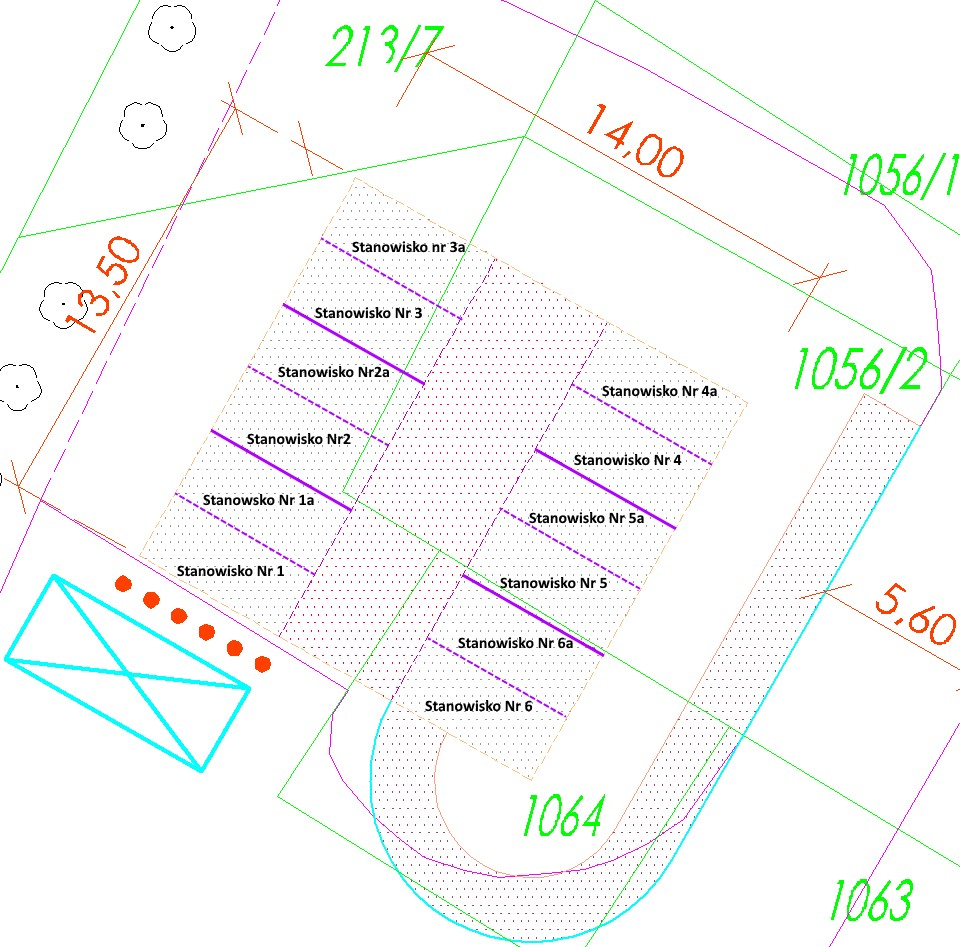 